								Targowiska Sp. z o.o.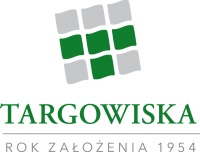 									61-483 Poznań, ul. Górecka 104									Tel. 61 852 04 92									biuro@targowiska.com.pl 									KRS 0000033085 NIP 777 00 00 548Jarmark ŚwiętojańskiPoznań, Stary Rynek10 – 25.06.2017 r.ZGŁOSZENIE UDZIAŁU(Prosimy wypełniać drukowanymi literami)									………………………………………………….									        Podpis i pieczęć zamawiającegoZamawiający: Firma    TAK    NIE (podkreśl właściwe)Osoba fizyczna  TAK    NIE  (podkreśl właściwe)Nazwa Firmy…………………………………………………………………………………………….……………………………………….Imię i nazwisko …………….….………………………………………………………………………………………………………………..Firma reprezentowana przez………………………………………….………………………………………………………………………PESEL ………………………………………………NIP………………….………………   KRS……………………………  REGON ………………………………... Ulica  …………………………………………………………  kod pocztowy ……………  Miasto  ……………………………………… Państwo …………………………………. Telefon kontaktowy ……………………………………………. E-mail ………………………………………………… UWAGA:W przypadku zamówienia dotyczącego stoiska własnego do zgłoszenia należy dołączyć zdjęcie stoiska lub jego wizualizację Oferowany asortyment: ……………………………………….………………………….………………………………………………………………………….. ……………………………………….………………………….………………………………………………………………………….. ……………………………………….………………………….………………………………………………………………………….. 